План работы методического объединения учителей географиигорода Качканара на 2019-2020 учебный год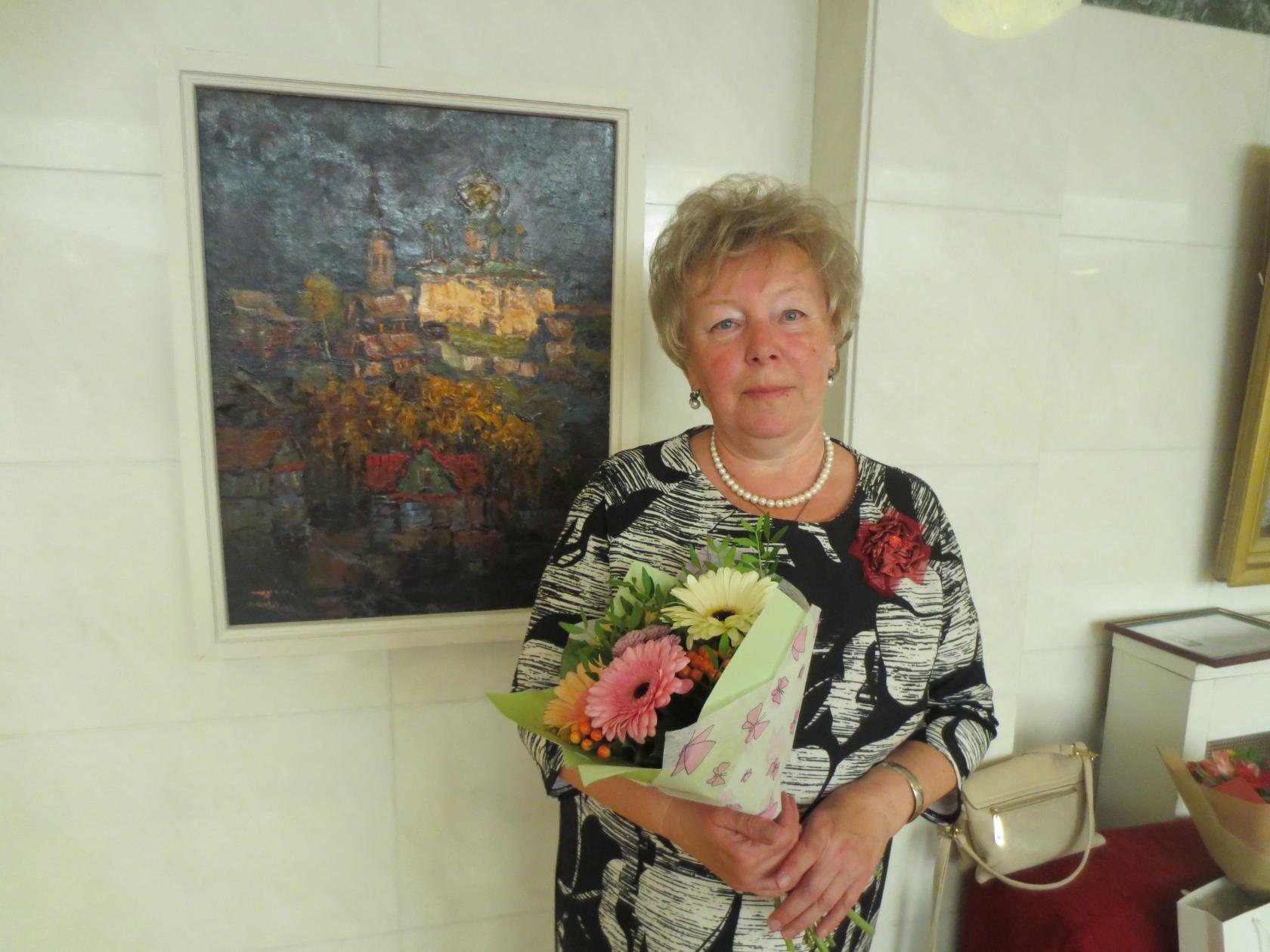 Сроки проведенияМероприятияМесто и время проведения, ответственныеСентябрьИтоги ГИА-2019 и ВПР-2019.Разработка заданий школьного тура Всероссийской олимпиады школьников.МОУ Лицей,Шабурова Т.В.ОктябрьПроведение школьного этапа Всероссийской олимпиады школьников по географии.Преемственность преподавания географии в начальной и основной школе.Учителя географиишкол города.МОУ Лицей,Шабурова Т.В.НоябрьПроведение муниципального этапа Всероссийской олимпиады школьников по географии.Разбор заданий повышенной сложности муниципального и регионального этапов Всероссийской олимпиады школьников по географии.МОУ СОШ №2,Шабурова Т.В.ДекабрьЗаседание МО «Методические рекомендации для учителей географии, подготовленные на основе анализа типичных ошибок участников ГИА-2019».МОУ Лицей,Шабурова Т.В.ЯнварьПроведение школьного тура защиты исследовательских проектов учащихся.Организация современного урока географии в аспекте требований ФГОС ООО.Учителя географиишкол города.МОУ Лицей,Шабурова Т.В.ФевральГородская защита исследовательских проектов учащихся.Контрольно-оценочная деятельность учителя географии в условиях ФГОСПо плану УОМОУ Лицей,Шабурова Т.В.МартЗаседание МО «Работа с иллюстрациями, таблицами, схемами учебников на уроках и во время подготовки к ГИА».Образовательные результаты и особенности их формирования в рамках реализации ФГОС.МОУ Лицей,Шабурова Т.В.АпрельЗаседание МО «Подготовка обучающихся к государственной итоговой аттестации». Предлагается заслушать учителей географии школы № 7 Горб Е.П. и Григорьеву В.Х., показавших высокие результаты в ГИА-2018 и ГИА-2019.Подготовка учителей-кандидатов в эксперты ГИА-9 к квалификационным испытаниям.МОУ Лицей,Шабурова Т.В.МайПодготовка к ЕГЭ и ОГЭУчителя географиишкол городаИюньРабота экспертов ГИА-9.УО КГО